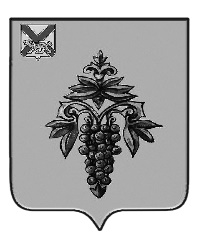 ДУМА ЧУГУЕВСКОГО МУНИЦИПАЛЬНОГО ОКРУГА Р Е Ш Е Н И ЕНа основании решения Думы Чугуевского муниципального района от 01 марта 2021 года № 161 – НПА «Положение о звании «Почетный гражданин Чугуевского района»» (в редакции решения от 03.08.2021г. № 239-НПА), Дума Чугуевского муниципального округаРЕШИЛА:	1. Внести в приложение к решению Думы Чугуевского муниципального округа от 03 июля 2020 года № 62 «Об утверждении состава комиссии по предварительному рассмотрению документов о присвоении звания «Почетный гражданин Чугуевского района» (в редакции решения № 93 от 25.09.2020) следующие изменения:	1.1. пункт 1.6. изложить в новой редакции:	«1.6. Сидоров Сергей Александрович – пенсионер, Почетный гражданин Чугуевского района;»;	1.2. пункт 1.8. изложить в новой редакции:	«1.8. Смирнова Валентина Родионовна – Почетный гражданин Чугуевского района, председатель Совета Почетных граждан Чугуевского муниципального округа»;1.3. пункт 1.9. изложить в новой редакции:«1.9. Комарницкая Галина Васильевна – член общественной организации «Совет Предпринимателей Чугуевского района».2. Настоящее решение вступает в силу со дня его принятия.Заместитель председателя ДумыЧугуевского муниципального округа                           			О.А.Дябаот 18.02.2022 г.   № 343О внесении изменений в решение Думы Чугуевского муниципального округа от 03 июля 2020 года № 62 «Об утверждении состава комиссии по предварительному рассмотрению документов о присвоении звания «Почетный гражданин Чугуевского района»О внесении изменений в решение Думы Чугуевского муниципального округа от 03 июля 2020 года № 62 «Об утверждении состава комиссии по предварительному рассмотрению документов о присвоении звания «Почетный гражданин Чугуевского района»О внесении изменений в решение Думы Чугуевского муниципального округа от 03 июля 2020 года № 62 «Об утверждении состава комиссии по предварительному рассмотрению документов о присвоении звания «Почетный гражданин Чугуевского района»